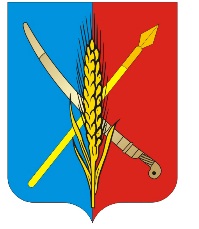      Администрация Васильево-Ханжоновского сельского поселения Неклиновского районаРостовской области                                       ПОСТАНОВЛЕНИЕ                                  с. Васильево-Ханжоновка «07»       06     2019 года                                                                            №40«Об приведении в соответствие адресных объектов по результатам инвентаризации»      В соответствии с Федеральным законом от 06.10.2003г. № 131-ФЗ «Об общих принципах организации местного самоуправления в Российской Федерации», Постановлением правительства РФ от 19.11.2014г. №1221 «Об утверждении Правил присвоения, изменения и аннулирования адресов» и разделом ІV Правил Межведомственного информационного взаимодействия при ведении государственного реестра, утвержденных Постановлением Правительства от 22.05.2015г. № 492, в результате проведенной инвентаризации и в целях привидения адресного хозяйства в соответствии с действующим законодательством, постановляю  1.​ Присвоить адрес объектам недвижимого имущества, расположенным по адресу: Российская Федерация, Ростовская область, Неклиновский район, Васильево-Ханжоновское сельское поселения, село Щербаково : Улица Береговая д. 1 кадастровый номер 61:26:0080501:170 нежилое                                          Улица Береговая д. 1 кадастровый номер 61:26:0080501:169  нежилое Улица Береговая д. 1 кадастровый номер 61:26:0080501:163 жилое Улица Береговая д. 1 кадастровый номер 61:26:0080501:171 нежилое  Улица Береговая д. 2 кадастровый номер 61:26:18:0101:0552Улица Береговая д. 3 кадастровый номер отсутствуетУлица Береговая д. 5 кадастровый номер 61:26:0080501:156 нежилоеУлица Береговая д. 5 кадастровый номер 61:26:0080501:154 жилоеУлица Береговая д. 8 кадастровый номер 61:26:0080501:194 жилоеУлица Береговая д. 11 кадастровый номер 61:26:0080501:189 жилоеУлица Береговая д. 12 кадастровый номер 61:26:0080501:122 жилоеУлица Береговая д. 13 кадастровый номер 61:26:18:0101:0566Улица Береговая д. 13 кадастровый номер 61:26:0080501:114 жилоеУлица Береговая д. 13 кадастровый номер 61:26:0080501:91 нежилоеУлица Береговая д. 20 кадастровый номер 61:26:0080501:173 нежилоеУлица Береговая д. 20 кадастровый номер 61:26:0080501:172 нежилое Улица Береговая д. 20 кадастровый номер 61:26:0080501:165 жилоеУлица Береговая д. 24 кадастровый номер 61:26:0080501:159 жилоеУлица Береговая д. 24 кадастровый номер 61:26:0080501:157 нежилоеУлица Береговая д. 24 кадастровый номер 61:26:0080501:158 нежилоеУлица Буденного д. 1 кадастровый номер 61:26:18:0101:0594Улица Буденного д. 1 кадастровый номер 61:26:0080501:190 жилоеУлица Буденного д. 2 кадастровый номер 61:26:0080501:162Улица Буденного д. 2 кадастровый номер 61:26:0080501:160 нежилоеУлица Буденного д. 2 кадастровый номер 61:26:0080501:161 нежилоеУлица Буденного д. 3 кадастровый номер 61:26:0080501:187 жилоеУлица Буденного д. 14 кадастровый номер 61:26:0080501:85 нежилоеУлица Буденного д. 14 кадастровый номер 61:26:0080501:84 нежилоеУлица Калинина д.1 кадастровый номер отсутствуетУлица Калинина д.2 кадастровый номер 61:26:0080501:115 жилоеУлица Калинина д.6 кадастровый номер 61:26:18:0101:0571Улица Калинина д.21 кадастровый номер 61:26:18:0101:0583Улица Калинина д.22 кадастровый номер 61:26:0080501:181нежилоеУлица Калинина д.22 кадастровый номер 61:26:0080501:183 нежилоеУлица Калинина д.22 кадастровый номер 61:26:0080501:180 нежилоеУлица Калинина д.22 кадастровый номер 61:26:0080501:179 жилоеУлица Калинина д.22 кадастровый номер 61:26:0080501:182 нежилоеУлица Калинина д.26 кадастровый номер 61:26:0080501:118 жилоеУлица Калинина д.30 кадастровый номер 61:26:0080501:178 нежилоеУлица Калинина д.32 кадастровый номер 61:26:0080501:186 жилоеУлица Калинина д.34 кадастровый номер 61:26:0080501:185 жилоеУлица Кузнечная  д.8 кадастровый номер 61:26:0080501:184 жилоеУлица Мичурина д.1 кадастровый номер 61:26:0080501:88 жилоеУлица Мичурина д.1 кадастровый номер 61:26:0080501:174 нежилоеУлица Мичурина д.1 кадастровый номер 61:44:0011505:656 нежилоеУлица Мичурина д.2 кадастровый номер 61:26:0080501:99 нежилоеУлица Мичурина д.2 кадастровый номер 61:26:0080501:107 нежилоеУлица Мичурина д.2 кадастровый номер 61:26:0080501:112 нежилоеУлица Мичурина д.2 кадастровый номер 61:26:18:0101:0601Улица Мичурина д.2 кадастровый номер 61:26:0080501:132 жилоеУлица Мичурина д.3 кадастровый номер 61:26:0080501:188 жилоеУлица Мичурина д.5 кадастровый номер 61:26:0080501:134 жилоеУлица Мичурина д.6 кадастровый номер 61:26:0080501:98 жилоеУлица Мичурина д.8 кадастровый номер 61:26:0080501:151 жилоеУлица Мичурина д.8 кадастровый номер 61:26:0080501:150 нежилоеУлица Мичурина д.8 кадастровый номер 61:26:0080501:152 нежилоеУлица Мичурина д.11 кадастровый номер 61:26:0080501:96 жилоеГлава АдминистрацииВасильево-Ханжоновского  сельского поселения                                                                  С.Н.Зацарная 